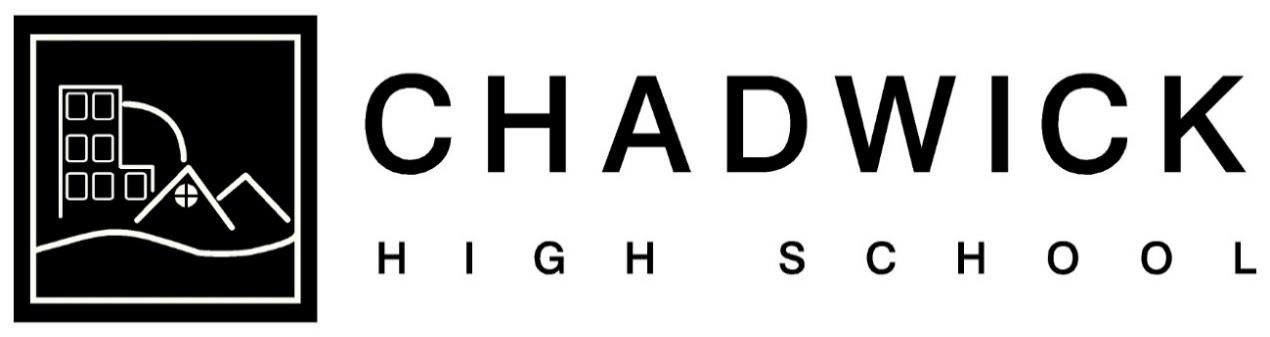 Equalities Policy & Action Plan  	April 2023 Next Review:    April 2026 1. Statement of Principles  The policy outlines the commitment of the staff, pupils and governors of  Chadwick High School  to ensure that equality of opportunity is available to all members of the school community.   For our school this means not simply treating everybody the same but understanding and tackling the different barriers which could lead to unequal outcomes for different groups of pupils in school, whilst celebrating and valuing the achievements and strengths of all members of the school community.  These include:  Pupils   Staff    Parents/carers   The governing body   Multi-agency staff linked to the school   Visitors to school   Students on placement   We believe that equality at our school should permeate all aspects of school life and is the responsibility of every member of the school and wider community. Every member of the school community should feel safe, secure, valued and of equal worth.   At Chadwick High  equality is a key principle for treating all people fairly and creating a society in which everyone has the opportunity to fulfil their potential - irrespective of their gender, ethnicity, disability, religion or belief, sexual orientation, age or any other recognised area of discrimination.    Mission Statement  Chadwick High is a family, a team, where individuals are valued and happiness through personal success is inspired.  We strive for all students to become emotionally and academically equipped individuals: reaching their full potential through a learning experience.  We aim to be a centre of learning excellence: expecting high standards of behaviour, attainment and respect.  Chadwick High has students come to us for many different reasons; behaviour, medical, excluded or new to area.  Each student is treated as an individual. We work with students in many different ways; be it full time on site, work related learning or supporting a college or vocational placement.  In terms of ethnicity Chadwick High reflects the wider area in that most students are of white British heritage, there is a small traveller community and occasionally children from BME. The school often has children in the school who are in care.  A high percentage of students are entitled to PPG.   3. Ethos and Atmosphere    At Chadwick High  the leadership of the school community  demonstrates mutual respect between all members of the school community  There is an openness of atmosphere which welcomes everyone to the school  All within the school community will challenge any type of discriminatory and/or bullying behaviour, eg through unwanted attentions (verbal or physical) and unwelcome or offensive remarks or suggestions  All pupils are encouraged to greet visitors to the school with friendliness and respect  The displays around the school are of a high quality and reflect diversity across all aspects of equality of opportunity and are frequently monitored   Provision is made to cater for the spiritual needs of all the children through planning of assemblies, classroom based and externally based activities   As has been indicated previously, both the school and the community, have very low levels of ethnicity.  4. Policy Development   This policy applies to the whole school community.  It has been drawn up as a result of the outcomes of a transparent process and through consultation with:  The Student body  Staff union associations  Management committee members  Chadwick High Is an inclusive school, working towards greater equality in the whole school community.  We use the curriculum and teaching to enhance the self-esteem of all those it serves and to provide a learning environment in which each individual is encouraged to fulfil her or his potential.  We collect and analyse a range of equality information for our pupils/students:  For example, attainment data, attendance data, exclusions, involvement with extended learning opportunities, complaints of bullying or harassment, choice of options selected.  Ensure that these are analysed by ethnicity, disability, gender, free school meals (FSM).    We make regular assessments of pupils’ learning and use this information to track pupils’ progress, as they move through the school.  As part of this process, we regularly monitor the performance of different groups, to ensure that all groups of pupils are making the best possible progress.  We use this information to adjust future teaching and learning plans, as necessary.   Resources are available to support groups of pupils where the information suggests that progress is not as good as it should be. The governing body receives regular updates on pupil performance information.   School performance information is compared to national data and local authority data, to ensure that pupils are making appropriate progress when compared to all schools, and to schools in similar circumstances.   As well as monitoring pupil performance information, we also regularly monitor a range of other information.  This relates to:   Attendance   Exclusions and truancy   Racism, and all forms of bullying  Parental involvement   Participation in Extended Learning Opportunities  Our monitoring activities enable us to identify any differences in pupil performance and provide specific support as required, including pastoral support.  This allows us to take appropriate action to meet the needs of specific groups in order to make necessary improvements.   Chadwick High Is also committed to providing a working environment free from discrimination, bullying, harassment and victimisation.  We aim to recruit an appropriately qualified workforce and establish a governing body that is representative of all sections of the community in order to respect and respond to the diverse needs of our population.  We collect and analyse a range of profile information for our staff and governors:    For example, applicants for employment, staff profile, governing body profile,  disciplinary and grievance cases, staff appraisal/performance management,   All of this is carried out with sensitivity and confidentiality.  Due regard is given to the promotion of equality in the School Improvement Plan.  The person responsible for the monitoring and evaluation of the policy and action plan is the Headteacher, supported by the Business Manager.  Their role is to:  Lead discussions, organise training, update staff in staff meetings, support discussions  Work with the governing body on matters relating to equality  Support evaluation activities that moderate the impact and success of this policy  5. Developing Best Practice   Learning and Teaching  We aim to provide all our pupils with the opportunity to succeed, and to reach the highest level of personal achievement.  To do this, teaching and learning will:   Provide equality of access for all pupils and prepare them for life in a diverse society  Use materials that reflect a range of cultural backgrounds, without stereotyping  Use materials to promote a positive image of and attitude towards disability and disabled people   Promote attitudes and values that will challenge discriminatory behaviour   Provide opportunities for pupils to appreciate their own culture and religions and celebrate the diversity of other cultures   Use a range of sensitive teaching strategies when teaching about different cultural and religious traditions  Develop pupils advocacy skills so that they can detect bias, challenge discrimination, leading to justice and equality  Ensure that the whole curriculum covers issues of equality and diversity;   All subject leaders' departments, where appropriate, promote and celebrate the contribution of different cultures to the subject matter  Seek to involve all parents in supporting their child’s education  Provide educational visits and extended learning opportunities that involve all pupil groups  Take account of the performance of all pupils when planning for future learning and setting challenging targets  Make best use of all available resources to support the learning of all groups of pupils  Identify resources and training that support staff development  Learning Environment   There is a consistently high expectation of all pupils regardless of their gender, ethnicity, disability, religion or belief, sexual orientation, age or any other recognised area of discrimination.  All pupils are encouraged to improve on their own achievements and not to measure themselves against others.  Parents are also encouraged to view their own children’s achievements in this light.   Teacher enthusiasm is a vital factor in achieving a high level of motivation and good results from all pupils  Adults in the school will provide good, positive role models in their approach to all issues relating to equality of opportunity  The school should place a very high priority on the provision for special educational needs and disability. We will try our best to meet all pupils’ learning needs including the more able by carefully assessed and administered programmes of work  The school must provide an environment in which all pupils have equal access to all facilities and resources  All pupils are encouraged to be actively involved in their own learning  A range of teaching methods are to be used throughout the school to ensure that effective learning takes place at all stages for all pupils  Consideration will be given to the physical learning environment – both internal and external, including displays and signage  Curriculum     	At Chadwick High we aim to ensure that:  Planning reflects our commitment to equality in all subject areas and cross curricular themes promoting positive attitudes to equality and diversity  Pupils will have opportunities to explore concepts and issues relating to identity and equality  Steps are taken to ensure that all pupils have access to the mainstream curriculum by taking into account their cultural, backgrounds, linguistic needs and learning styles  All pupils have access to qualifications which recognise attainment and achievement and promote progression     	Resources and Materials      The provision of good quality resources and materials within Chadwick is a high priority.  These resources should:   Reflect the reality of an ethnically, culturally and sexually diverse society  Reflect a variety of viewpoints   Show positive images of males and females in society   Include non-stereotypical images of all groups in a global context  Be accessible to all members of the school community   Language   We recognise that it is important at Chadwick that all members of the school community use appropriate language which: .  Does not transmit or confirm stereotypes  Does not offend  Creates and enhances positive images of particular groups  identified at the beginning of this document  Creates the conditions for all people to develop their self esteem   Uses accurate language in referring to particular groups or  individuals and challenges in instances where this is not the case   Extended Learning Opportunities  It is the policy of this school to provide equal access to all activities from an early age.  We undertake responsibility for making contributions to extended learning opportunities and are aware of the school’s commitment to equality of opportunity (e.g. sports helpers, coach drivers) by providing them with written guidelines drawn from this policy.   We try to ensure that all such non staff members who have contact with children adhere to these guidelines.   Provision for Bi-lingual Pupils   We undertake at Chadwick High to make appropriate provision for all EAL/bilingual children/groups to ensure access to the whole curriculum. These groups may include:   Pupils for whom English is an additional language  Pupils who are new to the United Kingdom  Gypsy, Roma and Traveller Children  Advanced bi-lingual learners  Use first language effectively for learning  Personal Development and Pastoral Guidance   Staff take account of gender, ethnicity, disability, religion or belief, sexual orientation, age or any other recognised area of discrimination and the experience and needs of particular groups such as Gypsy, Roma and   Traveller, refugee and asylum seeker pupils  All pupils are encouraged to consider the full range of career opportunities available to them with no discriminatory boundaries placed on them due to their disability, gender, race or sexual orientation (whilst acknowledging that a disability may impose some practical boundaries to some career aspirations)  All pupils/staff/parents/carers are given support, as appropriate, when they experience discrimination  We recognise that perpetrators may also be victims and require support.  Positive role models are used throughout the school to ensure that different groups of pupils can see themselves reflected in the school community  Emphasis is placed on the value that diversity brings to the school community rather than the challenges.   Staffing and Staff Development   We recognise the need for positive role models and distribution of responsibility among staff.   This must include pupils' access to a balance of male and female staff at all key stages where possible  We encourage the career development and aspirations of all school  staff  It is our policy to provide staff with training and development, which will increase awareness of the needs of different groups of pupils  Access to opportunities for professional development is monitored on equality grounds  Staff Recruitment  All those involved in recruitment and selection are trained and aware of what they should do to avoid discrimination and ensure equality good practice through the recruitment and selection process   Equalities policies and practices are covered in all staff inductions   All temporary staff are made aware of policies and practices  Employment policy and procedures are reviewed regularly to check conformity with legislation and impact    Note:  Under the Equality Act 2010, in very limited circumstances, an employer can claim that a certain religious denomination or belief is considered to be a genuine occupational requirement of that role.  An aided school may be able to rely on this for some roles in school, particularly those roles that provide spiritual leadership.  However this would not apply for all staff in School.   In addition, there are also instances in which a job will qualify for a genuine occupational qualification on the grounds of gender. However, only in very few instances would this be permissable, for example, where the job is likely to involve physical contact with members of the opposite sex, where matters of decency or privacy are involved.     	Partnerships with Parents/Carers/Families and the Wider Community   We will work with parents/carers to help all pupils to achieve their potential.   All parents/carers are encouraged to participate in the full life of the school.   Members of the local community are encouraged to join in school  activities  6. Roles and Responsibilities  Our Management Committee will ensure that the school complies with statutory requirements in respect of this policy and action plan  The headteacher is responsible for the implementation of this policy, and will ensure that staff are aware of their responsibilities, that they are given necessary training and support and report progress to the governing body  The headteacher has day-to-day responsibility for co-ordinating the implementation of this policy  Our staff will promote an inclusive and collaborative ethos in the school, challenge inappropriate language and behaviour, respond appropriately to incidents of discrimination and harassment, ensure appropriate support for children with additional needs and maintain a good level of awareness of equalities issues  All members of the school community have a responsibility to treat each other and staff with respect, to feel valued, and to speak out if they witness or are subject to any inappropriate language or behaviour  We will take steps to ensure all visitors to the school adhere to our commitment to equality   7. Commissioning and Procurement  Chadwick High Will try to ensure that we buy services from organisations that comply with equality legislation.  This will be a significant factor in any tendering process.  8. The Measurement of Impact of the Policy    This policy will be evaluated and monitored for its impact on pupils, staff, parents and carers from the different groups that make up our school.  An action plan will be published to enable an impact assessment to be undertaken at the appropriate time within a given timescale.   9.   Publicising the Policy and Plan  Our policy will be publicised through the school website, staff and parent newsletter, and Prospectus.  10. Annual Review of Progress   Taking this single equality approach, we will incorporate all requirements into one annual report which meets the requirements of the new legislation and which will formulate the basis for the annual action plan.  Our policy has a life span of three years and therefore we must review and revise our scheme as part of a three-year cycle.    11. Equality Impact Assessments    Undertaking equality impact assessments (EIAs) is similar to undertaking health and safety risk assessments. It involves predicting and assessing what the implications of a policy, function or strategy will be on a wide range of people.    EIAs    were introduced with the Race Equality Duty and are now also required for both disability and gender.  It is also best practice to consider age, religion and belief, and sexual orientation as part of this process.  EIAs are a way in which we can analyse all of our work (this could be a policy, procedure, project, strategy or service) to ensure it meets the needs of all our service users and that no group (in relation to ethnicity, disability, gender, age, religion and belief, and sexual orientation) is disadvantaged or cannot access our services.  EIAs will be carried out appropriately.  Appendix – Equality Legislation Guidance What does   school need to do?  (Note: The duties outlined below are now elements of the Public Sector Equality Duty)  Race   The term race includes colour, ethnic origin, nationality, national origin and citizenship as well as race.   The Race Equality Duty  What is it?  The Race Relations (Amendment) Act 2000 (which includes the Race Equality Duty) amended the Race Relations Act 1976  It came into effect from April 2001  Who is covered?   Pupils, parents/carers, prospective pupils and parents/carers, staff, job applicants, governors and others using school facilities  General duties   Tackle racial discrimination  Promote equality of opportunity  Promote good relations between persons of different racial groups  Specific duties   From May 2002 publish a Race Equality Policy which includes an implementation strategy or action plan (effectively a Race Equality Scheme), monitor it annually and review it every three years  Involve appropriate and diverse stakeholders in developing the policy   Monitoring the impact of the school’s policies on pupils’ performance and progress  Provide ethnic monitoring data on their staff in regular returns to the Local Authority   Reporting racist incidents in schools  Schools are required to have in place a procedure for dealing with and reporting racist incidents, which includes providing an annual summary of racist incidents to Lancashire County Council.  Any incidences of racism are logged and shared with the Management Committee.  Disability  What is a disability?  ● Disability is a physical or mental impairment which has an effect on a person’s ability to carry out normal day-to-day activities.  That effect must be:  substantial (more than minor or trivial)  adverse  long-term (it has lasted, or is likely to last, for at least a year or for the rest of the life of the person affected).  There is no need for a person to have a specific, medically-diagnosed cause for their impairment – what matters is the effect of the impairment, not the cause.  Examples include hearing or sight impairments, a significant mobility difficulty, mental health conditions or learning difficulties. There are many other types of condition, illness or injury that can result in a person being disabled (eg diabetes, asthma, cancer, arthritis, epilepsy, multiple sclerosis, heart conditions, facial disfigurement).   General duties   Promote equality of opportunity  Eliminate unlawful discrimination  Eliminate disability-related harassment  Promote positive attitudes towards disabled people  Encourage disabled people’s participation in public life ● Take steps to take into account people’s disabilities. Specific duties   From December 2006 for secondary schools and from December 2007 for primary schools, special schools and PRUs, must prepare and publish a disability equality scheme, monitor it annually and review it every three years     Involve disabled people in the development of the scheme ● Set out in their scheme:  how disabled people have been involved in its preparation  their arrangements for gathering information on the effect of the school's policies on:  the recruitment, development and retention of disabled employees  o the educational opportunities available to and the achievements of disabled pupils  the school's methods for assessing the impact of its current or proposed policies and practices on disability equality  the steps the school is going to take to meet the general duty  (the school's action plan)  o the arrangements for using information to support the review of the action plan and to inform subsequent schemes.  GENDER  The term gender includes boys, girls, men and women, and transgender/transsexual people.  Sexual orientation is a distinct protected characteristic.  (The term transgender refers to a range of people who do not feel comfortable with their birth gender).   What is the difference between sex and gender?   Sex refers to biological status as male or female.  It includes physical attributes such as sex chromosomes, gonads, sex hormones, internal reproductive structures, and external genitalia.   Gender is a term that is often used to refer to ways that people act, interact, or feel about themselves, which are associated with boys/men and girls/women. While aspects of biological sex are the same across different cultures, aspects of gender may not be.  Sexual Orientation  Heterosexism is any prejudice and discrimination against individuals and groups who are lesbian, gay, bisexual (LGB) or are perceived to be so.  It is based on the assumption that everyone is or should be heterosexual.  Expressions of dislike, contempt or fear based on heterosexism are usually known as homophobia, although lesophobia and biphobia are also coming into use.  Whether through institutional practice or personal behaviour, the prevalence of heterosexism is likely to mean that LGB people feel excluded and unsafe.  This effect can be mitigated by an actively welcoming and supportive environment.  Sexual orientation is defined as an individual's sexual orientation towards people of the same sex as her or him (gay or lesbian), people of the opposite sex (heterosexual) or people of both sexes (bisexual).  General duties   Eliminate unlawful discrimination and harassment  Promote equality of opportunity between male and female pupils and between men and women  Promote good relations  Specific duties  From April 2007, prepare and publish a Gender Equality Scheme, showing how the school will meet its general and specific duties and set out its gender equality objectives, as well as its plans for stakeholder consultation and impact assessment  Monitor the scheme annually and review it every three years.  Transgenderism and gender re-assignment  Transgender is an umbrella term used to describe people whose gender identity or gender expression differs from that usually associated with their birth sex.  Gender reassignment is the process a transgender person goes through to change sex.  ACTION PLAN   Our aim at Chadwick High is;  To promote the understanding of Equality through our core SMSC values o Democracy,  o Individual Liberty,  o Rule of Law o Tolerance and Respect  To provide staff and students opportunities to explore and further their understanding of Equality and Equal Rights issues.  To take appropriate action to tackle inequality in our school and to prevent it.  How we will do this;  Ensure the core SMSC values underpin life at the McKee and are embedded in the culture and ethos of the school.  o Reflected in our code of conduct  o In assembly o In the classroom o In unstructured time.  o In the student voice.  We will challenge perceptions and behaviours which are contrary to the culture and ethos of the school.  Inform students and staff through dedicated classroom time to study, discuss and appreciate the issues around inequality, the impact it has on other more vulnerable members of our society.  To source external speakers and educational trips which will enhance the students understanding of Equality issues.  To identify current issues with our student body and ensure that staff are aware and that we are best able to support said students.  To provide additional training for staff and support for students when potential issues are identified eg transgenderism.  2.   School in Context   